2019. 02. 21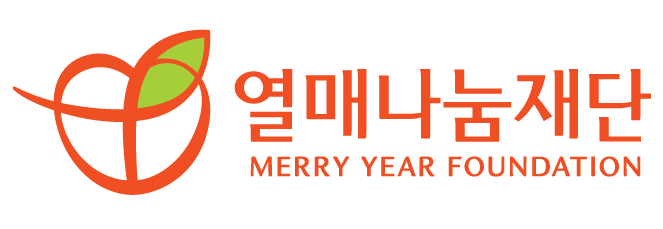 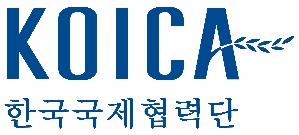 사회적 가치 생태계 육성 프로그램컨설팅 참가신청서One Page Proposal* 향후 심사 관계자가 참고할 수 있도록 명확하게 적어 주시기 바랍니다.(1 Page)Business Introduction* 아래 질문은 참고 사항이며 자유로운 형태로 작성해 주시기 바랍니다. * 현재 계획/상황에서 작성할 수 있는 내용으로 서술해 주시기 바랍니다.(5page이내)개인정보 수집, 조회, 활용 및 제3자 제공 동의서<관련 법령: 개인정보 보호법 제15조, 제17조, 제24조>본인은 본 ‘개인정보 수집, 조회, 활용 및 제3자 제공 동의서’ 상 명시된 개인정보 처리에 관하여 고지 받았으며, 이를 충분히 이해하고 동의합니다.2019 년   월   일 참가자 성명:              (인)신청내용신청내용기관명기관명대표자명대표자명신청내용신청내용희망국가희망국가신청내용신청내용희망사업분야희망사업분야□문화/예술(공연, 전시 등) □제조/유통/생활(요식, 카페, 주거, 패션, 스포츠 등) □미디어/정보통신/IT(기술, 플랫폼 등) □교육/사회복지(보건, 컨설팅 등) □녹색/환경/지역개발서비스(농업, 관광, 업사이클링 등)□문화/예술(공연, 전시 등) □제조/유통/생활(요식, 카페, 주거, 패션, 스포츠 등) □미디어/정보통신/IT(기술, 플랫폼 등) □교육/사회복지(보건, 컨설팅 등) □녹색/환경/지역개발서비스(농업, 관광, 업사이클링 등)□문화/예술(공연, 전시 등) □제조/유통/생활(요식, 카페, 주거, 패션, 스포츠 등) □미디어/정보통신/IT(기술, 플랫폼 등) □교육/사회복지(보건, 컨설팅 등) □녹색/환경/지역개발서비스(농업, 관광, 업사이클링 등)□문화/예술(공연, 전시 등) □제조/유통/생활(요식, 카페, 주거, 패션, 스포츠 등) □미디어/정보통신/IT(기술, 플랫폼 등) □교육/사회복지(보건, 컨설팅 등) □녹색/환경/지역개발서비스(농업, 관광, 업사이클링 등)□문화/예술(공연, 전시 등) □제조/유통/생활(요식, 카페, 주거, 패션, 스포츠 등) □미디어/정보통신/IT(기술, 플랫폼 등) □교육/사회복지(보건, 컨설팅 등) □녹색/환경/지역개발서비스(농업, 관광, 업사이클링 등)□문화/예술(공연, 전시 등) □제조/유통/생활(요식, 카페, 주거, 패션, 스포츠 등) □미디어/정보통신/IT(기술, 플랫폼 등) □교육/사회복지(보건, 컨설팅 등) □녹색/환경/지역개발서비스(농업, 관광, 업사이클링 등)□문화/예술(공연, 전시 등) □제조/유통/생활(요식, 카페, 주거, 패션, 스포츠 등) □미디어/정보통신/IT(기술, 플랫폼 등) □교육/사회복지(보건, 컨설팅 등) □녹색/환경/지역개발서비스(농업, 관광, 업사이클링 등)신청기업현황* 신청일현재 기준신청기업현황* 신청일현재 기준기관성격 및 기관형태기관성격 및 기관형태□ 사단법인( ), 재단법인( ), 사회복지법인( )□ 국공립대학( ), 사립대학( ), 대학병원( ), 산학협력단( ), 과학기술원(  ), 국공립연구기관( ) □ 사단법인( ), 재단법인( ), 사회복지법인( )□ 국공립대학( ), 사립대학( ), 대학병원( ), 산학협력단( ), 과학기술원(  ), 국공립연구기관( ) 설립일설립일신청기업현황* 신청일현재 기준신청기업현황* 신청일현재 기준기관성격 및 기관형태기관성격 및 기관형태□ 사단법인( ), 재단법인( ), 사회복지법인( )□ 국공립대학( ), 사립대학( ), 대학병원( ), 산학협력단( ), 과학기술원(  ), 국공립연구기관( ) □ 사단법인( ), 재단법인( ), 사회복지법인( )□ 국공립대학( ), 사립대학( ), 대학병원( ), 산학협력단( ), 과학기술원(  ), 국공립연구기관( ) 홈페이지홈페이지신청기업현황* 신청일현재 기준신청기업현황* 신청일현재 기준기관성격 및 기관형태기관성격 및 기관형태□ 사단법인( ), 재단법인( ), 사회복지법인( )□ 국공립대학( ), 사립대학( ), 대학병원( ), 산학협력단( ), 과학기술원(  ), 국공립연구기관( ) □ 사단법인( ), 재단법인( ), 사회복지법인( )□ 국공립대학( ), 사립대학( ), 대학병원( ), 산학협력단( ), 과학기술원(  ), 국공립연구기관( ) 사업장주소사업장주소신청기업현황* 신청일현재 기준신청기업현황* 신청일현재 기준담당자명담당자명담당자E-mail담당자E-mail신청기업현황* 신청일현재 기준신청기업현황* 신청일현재 기준전화전화휴대폰휴대폰직원현황직원현황상근직원상근직원명명해외사업인력해외사업인력명명명기관소개* 한문장 요약기관소개* 한문장 요약해외사업수행실적해외사업수행실적순번국가명국가명분야분야사업명사업명사업내용사업내용해외사업수행실적해외사업수행실적1해외사업수행실적해외사업수행실적2해외사업수행실적해외사업수행실적3해외사업수행실적해외사업수행실적4해외사업수행실적해외사업수행실적* 2019년 기준 컨설팅 희망 국가/사업 우선순위로 작성(관련 없을 경우 최근 사업 순)* 분야는 다음 중 선택: 1) 교육, 2) 보건, 3) 지역개발, 4) 환경 및 기타, 5) 식수, 6)긴급구호* 2019년 기준 컨설팅 희망 국가/사업 우선순위로 작성(관련 없을 경우 최근 사업 순)* 분야는 다음 중 선택: 1) 교육, 2) 보건, 3) 지역개발, 4) 환경 및 기타, 5) 식수, 6)긴급구호* 2019년 기준 컨설팅 희망 국가/사업 우선순위로 작성(관련 없을 경우 최근 사업 순)* 분야는 다음 중 선택: 1) 교육, 2) 보건, 3) 지역개발, 4) 환경 및 기타, 5) 식수, 6)긴급구호* 2019년 기준 컨설팅 희망 국가/사업 우선순위로 작성(관련 없을 경우 최근 사업 순)* 분야는 다음 중 선택: 1) 교육, 2) 보건, 3) 지역개발, 4) 환경 및 기타, 5) 식수, 6)긴급구호* 2019년 기준 컨설팅 희망 국가/사업 우선순위로 작성(관련 없을 경우 최근 사업 순)* 분야는 다음 중 선택: 1) 교육, 2) 보건, 3) 지역개발, 4) 환경 및 기타, 5) 식수, 6)긴급구호* 2019년 기준 컨설팅 희망 국가/사업 우선순위로 작성(관련 없을 경우 최근 사업 순)* 분야는 다음 중 선택: 1) 교육, 2) 보건, 3) 지역개발, 4) 환경 및 기타, 5) 식수, 6)긴급구호* 2019년 기준 컨설팅 희망 국가/사업 우선순위로 작성(관련 없을 경우 최근 사업 순)* 분야는 다음 중 선택: 1) 교육, 2) 보건, 3) 지역개발, 4) 환경 및 기타, 5) 식수, 6)긴급구호* 2019년 기준 컨설팅 희망 국가/사업 우선순위로 작성(관련 없을 경우 최근 사업 순)* 분야는 다음 중 선택: 1) 교육, 2) 보건, 3) 지역개발, 4) 환경 및 기타, 5) 식수, 6)긴급구호* 2019년 기준 컨설팅 희망 국가/사업 우선순위로 작성(관련 없을 경우 최근 사업 순)* 분야는 다음 중 선택: 1) 교육, 2) 보건, 3) 지역개발, 4) 환경 및 기타, 5) 식수, 6)긴급구호위와 같이 2019년도 「사회적 가치 생태계 육성 프로그램」 참가신청서를 제출하며, 본 서류에 허위 기재사항이 있을 경우 선정 취소 및 기타 불이익 사항에 동의합니다.2019년   월   일신청기관(대표자) :           (서명 또는 날인)열매나눔재단 귀하위와 같이 2019년도 「사회적 가치 생태계 육성 프로그램」 참가신청서를 제출하며, 본 서류에 허위 기재사항이 있을 경우 선정 취소 및 기타 불이익 사항에 동의합니다.2019년   월   일신청기관(대표자) :           (서명 또는 날인)열매나눔재단 귀하위와 같이 2019년도 「사회적 가치 생태계 육성 프로그램」 참가신청서를 제출하며, 본 서류에 허위 기재사항이 있을 경우 선정 취소 및 기타 불이익 사항에 동의합니다.2019년   월   일신청기관(대표자) :           (서명 또는 날인)열매나눔재단 귀하위와 같이 2019년도 「사회적 가치 생태계 육성 프로그램」 참가신청서를 제출하며, 본 서류에 허위 기재사항이 있을 경우 선정 취소 및 기타 불이익 사항에 동의합니다.2019년   월   일신청기관(대표자) :           (서명 또는 날인)열매나눔재단 귀하위와 같이 2019년도 「사회적 가치 생태계 육성 프로그램」 참가신청서를 제출하며, 본 서류에 허위 기재사항이 있을 경우 선정 취소 및 기타 불이익 사항에 동의합니다.2019년   월   일신청기관(대표자) :           (서명 또는 날인)열매나눔재단 귀하위와 같이 2019년도 「사회적 가치 생태계 육성 프로그램」 참가신청서를 제출하며, 본 서류에 허위 기재사항이 있을 경우 선정 취소 및 기타 불이익 사항에 동의합니다.2019년   월   일신청기관(대표자) :           (서명 또는 날인)열매나눔재단 귀하위와 같이 2019년도 「사회적 가치 생태계 육성 프로그램」 참가신청서를 제출하며, 본 서류에 허위 기재사항이 있을 경우 선정 취소 및 기타 불이익 사항에 동의합니다.2019년   월   일신청기관(대표자) :           (서명 또는 날인)열매나눔재단 귀하위와 같이 2019년도 「사회적 가치 생태계 육성 프로그램」 참가신청서를 제출하며, 본 서류에 허위 기재사항이 있을 경우 선정 취소 및 기타 불이익 사항에 동의합니다.2019년   월   일신청기관(대표자) :           (서명 또는 날인)열매나눔재단 귀하위와 같이 2019년도 「사회적 가치 생태계 육성 프로그램」 참가신청서를 제출하며, 본 서류에 허위 기재사항이 있을 경우 선정 취소 및 기타 불이익 사항에 동의합니다.2019년   월   일신청기관(대표자) :           (서명 또는 날인)열매나눔재단 귀하위와 같이 2019년도 「사회적 가치 생태계 육성 프로그램」 참가신청서를 제출하며, 본 서류에 허위 기재사항이 있을 경우 선정 취소 및 기타 불이익 사항에 동의합니다.2019년   월   일신청기관(대표자) :           (서명 또는 날인)열매나눔재단 귀하위와 같이 2019년도 「사회적 가치 생태계 육성 프로그램」 참가신청서를 제출하며, 본 서류에 허위 기재사항이 있을 경우 선정 취소 및 기타 불이익 사항에 동의합니다.2019년   월   일신청기관(대표자) :           (서명 또는 날인)열매나눔재단 귀하제출서류참가신청서 1부 (개인정보 수집, 조회 및 활용 동의서 포함) (필수)사업자등록증 (필수)참가신청서 1부 (개인정보 수집, 조회 및 활용 동의서 포함) (필수)사업자등록증 (필수)참가신청서 1부 (개인정보 수집, 조회 및 활용 동의서 포함) (필수)사업자등록증 (필수)참가신청서 1부 (개인정보 수집, 조회 및 활용 동의서 포함) (필수)사업자등록증 (필수)참가신청서 1부 (개인정보 수집, 조회 및 활용 동의서 포함) (필수)사업자등록증 (필수)참가신청서 1부 (개인정보 수집, 조회 및 활용 동의서 포함) (필수)사업자등록증 (필수)참가신청서 1부 (개인정보 수집, 조회 및 활용 동의서 포함) (필수)사업자등록증 (필수)참가신청서 1부 (개인정보 수집, 조회 및 활용 동의서 포함) (필수)사업자등록증 (필수)참가신청서 1부 (개인정보 수집, 조회 및 활용 동의서 포함) (필수)사업자등록증 (필수)참가신청서 1부 (개인정보 수집, 조회 및 활용 동의서 포함) (필수)사업자등록증 (필수)수혜자(서비스 대상)사업 대상 국가(지역)사업을 통해 해결하고자 하는 문제와 그 문제의 사회적 중요성사업을 통해 해결하고자 하는 문제와 그 문제의 사회적 중요성사업을 통해 해결하고자 하는 문제와 그 문제의 사회적 중요성사업을 통해 해결하고자 하는 문제와 그 문제의 사회적 중요성사업 아이템 및 사업 추진 현황(준비 정도 등)사업 아이템 및 사업 추진 현황(준비 정도 등)사업 아이템 및 사업 추진 현황(준비 정도 등)사업 아이템 및 사업 추진 현황(준비 정도 등)사업 희망 국가에서의 사업 수행 실적사업 희망 국가에서의 사업 수행 실적사업 희망 국가에서의 사업 수행 실적사업 희망 국가에서의 사업 수행 실적프로그램 참가 목적프로그램 참가 목적프로그램 참가 목적프로그램 참가 목적□ 개인정보 수집, 조회, 활용 동의열매나눔재단은 <사회적 가치 생태계 육성 프로그램>의 컨설팅 참여 기관 선정 및 운영을 위해 아래와 같은 개인정보를 수집하고 있습니다.<개인정보를 제공받는 자>○ 열매나눔재단 및 코이카 <사회적 가치 생태계 육성 프로그램> 시민사회협력실<개인정보의 수집· 이용 목적>○ <사회적 가치 생태계 육성 프로그램> 지원자들의 기초 자료를 확보하여 신청자격 검토, 평가, 협약(계약)체결 및 선정 이후의 원활한 사업 수행(사업정보 안내, 자원연계, 사후지원 등)을 위함<수집 또는 이용하려는 개인정보의 항목>○ <사회적 가치 생태계 육성 프로그램> 참가자의 개인정보* 선택항목: 개인정보 제공자는 선택항목에 대한 개인정보 수집을 거부할 권리가 있으며, 동의를 거부할 경우 별도의 불이익은 없습니다.<개인정보의 보유 및 이용기간>○ 신청일로부터 사업 종료 후 5년까지<개인정보 수집 동의 거부의 권리, 불이익 고지>○ 신청자는 개인정보 수집 동의에 거부할 권리가 있습니다. 다만 개인정보 수집(필수항목)을 거부할 경우 <사회적 가치 생태계 육성 프로그램> 신청자격 검토, 평가, 협약체결 및 선정 이후의 사업수행이 불가능하므로 열매나눔재단은 이 사업에 참여 접수를 거부할 수 있습니다.위와 같이 개인정보를 수집, 조회, 활용하는데 동의하십니까? □ 제3자 정보 제공 동의열매나눔재단이 수집한 개인정보는 신청자격검토, 제제사항 해당 여부 확인, 출국 가능 여부 확인, 출국절차 및 해외 체류일정 진행 등의 목적으로 아래의 내용에 따라 제3자에게 제공됩니다.<개인정보를 제공받는 자>○ 정부기관 및 지방자치단체, 공공기관○ 보험사, 여행사 및 관련 협력업체<개인정보를 제공받는 자의 개인정보 이용 목적>○ 정부기관 및 지방자치단체, 공공기관: 신청자격검토, 제제사항 해당 여부 확인, 출국 가능 여부 확인○ 보험사, 여행사 및 관련 협력업체: 여행보험가입, 출국절차 준비 및 해외 체류일정 진행<제공하는 개인정보의 항목>○ 정부기관 및 지방자치단체, 공공기관: 성명, 생년월일, 성별, 여권번호, 주소, 이메일주소○ 보험사, 여행사 및 관련 협력업체: 성명, 생년월일, 성별, 여권번호, 이메일주소, 휴대전화번호<개인정보를 제공받는 자의 개인정보 보유 및 이용기관>○ 정부기관 및 지방자치단체, 공공기관: 신청일로부터 이용목적 달성 시까지○ 보험사, 여행사 및 관련 협력업체: 신청일로부터 이용목적 달성 시까지<개인정보 제공 동의 거부의 권리, 불이익 고지>○ 신청자는 개인정보 제3자 제공 동의에 거부할 권리가 있습니다. 다만 개인정보 제3자 제공을 거부할 경우 <사회적 가치 생태계 육성 프로그램> 자격 검토 및 평가, 창업지원사업 중복지원검토, 사업운영지침상의 제제사항 해당 여부 확인, 협약 체결 및 선정 이후의 원활한 사업 수행이 불가능하므로 열매나눔재단은 이 사업에 참여 접수를 거부할 수 있습니다.위와 같이 개인정보를 제공하는데 동의하십니까? □ 동의함 □ 동의하지않음